Croghan Volunteer Fire DepartmentPO Box 405Croghan, NY  13327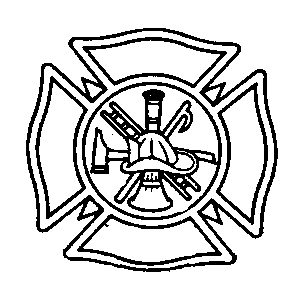   Fire Police Best Practices1/ 	Be prepared to respond to emergency calls promptly but safely.2/ 	Attendance at meetings and drills is expected.3/ 	Anticipate that the fire police may be among the first to arrive at a scene and the 	last to leave.4/	Each member of the fire police squad is responsible to keep their 	equipment 	properly cared for and ready for service.5/	The first member of the fire police in the area should direct traffic on Main St.in 	front of Firehall St. to assure emergency vehicles a safe and expedient response.6/	Follow instructions of the fire police chief and/or fire chief while in route via radio 	if possible.7/	If no officer is present at the scene upon arrival, evaluate the situation at hand 	and relay the information to responding units. Be aware of anything that may assist 	the investigation later.8/	Evaluate the traffic and natural hazards that you see and anticipate 		problems that are likely to arise.9/	Keep the roads open for emergency traffic at all times.10/	Locate other members of the fire police as soon as possible to assist in controlling 	traffic and bystanders at the scene.11/	Direct emergency vehicles and firemen to follow correct parking 	procedures, while 	maintaining traffic flow as the situation warrants. Roads may be temporarily 	closed, however should be reopened as soon as possible.12/	Determine a safe distance perimeter as off-limits to non-emergency personnel.13/	Keep in contact and work closely with other fire police and law enforcement.14/	When not in direct contact with other members of the squad, use hand, 	sign and/ or 	flag signals. 15/	Be firm  and decisive, but courteous at all times when giving directions or	assistance to the public.16/	Do not give out pertinent information regarding the emergency situation 	to non-emergency personnel.17/	Do not leave assigned posts until directed by the fire police chief or the 	officer in 	charge or until all activity has ceased at that location.18/	Following any emergency or training, meet with other fire police to critique the 	performance of the fire police. Questions to be reviewed include: Did the fire police 	accomplish the goal of insuring the safety of the department and the general public? 	Did the fire police perform 	professionally, efficiently and courteously in the eyes 	of the public.	Effective 04/15/2010	Reviewed 2/2015  1/2018